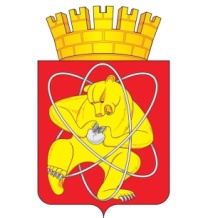 Городской округ «Закрытое административно – территориальное образование  Железногорск Красноярского края»АДМИНИСТРАЦИЯ ЗАТО г. ЖЕЛЕЗНОГОРСКПОСТАНОВЛЕНИЕ29.08.2022                                                                                                            1735г. ЖелезногорскО начале отопительного периода в ЗАТО ЖелезногорскРуководствуясь постановлением Правительства Российской Федерации от 06.05.2011 № 354 «О предоставлении коммунальных услуг собственникам и пользователям помещений в многоквартирных домах и жилых домов», Уставом ЗАТО ЖелезногорскПОСТАНОВЛЯЮ:      1.   Начать отопительный период в ЗАТО Железногорск 12 сентября 2022 года.      2.  ООО «КРАСЭКО-ЭЛЕКТРО» производить подключение теплопотребляющих систем, при наличии актов готовности, в последовательности, установленной утверждённым графиком запуска на циркуляцию систем отопления потребителей.        3. Управлению внутреннего контроля Администрации ЗАТО г. Железногорск (В.Г.Винокуровой) довести до сведения населения, организаций настоящее постановление через газету «Город и горожане».       4. Отделу общественных связей Администрации ЗАТО г. Железногорск                    (И.С.Архипова) разместить настоящее постановление на официальном сайте городского округа «Закрытое административно-территориальное образование Железногорск Красноярского края» в информационно-коммуникационной сети «Интернет».        5.   Контроль над исполнением настоящего постановления оставляю за собой.       6.   Постановление вступает в силу после его официального опубликования.Исполняющий обязанностиГлавы ЗАТО г. Железногорск                                                                    А.А. Сергейкин